Oční poradna: odstranění dioptrií laserem trvá pár minut, důležitá je následná péčePRAHA, 27. BŘEZNA 2023 – Laserových operací odstraňujících dioptrie ročně provedou lékaři v Česku asi 15 tisíc. Samotný zákrok patří k nejbezpečnějším operacím. Je ale velmi důležité dodržovat pooperační režim.Brýle nosí kolem šesti milionů Čechů. Čím dál více lidí se však rozhodne pro operaci očí, která je brýlí zbaví. Laserová operace odstraňující dioptrie trvá jen několik minut, je bezpečná a bezbolestná. Rekonvalescenci ale není dobré brát na lehkou váhu. K zajištění co možná nejlepšího výsledku, je potřeba dodržovat určitá pravidla. „Díky moderním technologiím je možné se po operaci očí vrátit k běžným činnostem už za několik málo dnů. Nejdůležitější je dodržovat pokyny lékaře k pooperační péči. První den po operaci by měl být pacient v klidu a zbytečně si do očí nesahat a nemnout je. V prvních dnech po operaci bývá doporučeno nosit ochranné sluneční brýle. Oči mohou být po zákroku na sluneční záření citlivé a brýle navíc zamezí vniku prachu a částic ze vzduchu do očí. Je třeba se zhruba měsíc od zákroku vyhýbat zakouřenému nebo prašnému prostředí, nenavštěvovat sauny nebo koupaliště,“ vyjmenoval Pavel Stodůlka, přednosta sítě očních klinik Gemini. Někteří pacienti vidí lépe bezprostředně po zákroku, u jiných zlepšení zraku pár dní trvá. Není ale nutné panikařit. „Bezprostředně po operaci vidí pacient mlhavě. Proto není možné bezprostředně po zákroku řídit. Po odeznění anesteziologických kapek může pacient vnímat lehké řezání a pálení. Oko je v den operace zarudlé, ale to obvykle do rána zmizí. Také může vzniknout pooperační krvácení pod spojivku, které zmizí během několika dnů, někdy i týdnů. Neodmyslitelnou součástí pooperační péče jsou pravidelné návštěvy očního lékaře. Zpravidla se jedná pouze o jednu až dvě návštěvy, které potvrdí správné hojení očí,“ řekla Kateřina Klimešová, lékařka oční kliniky Gemini.Sportovní aktivity je možné vykonávat bez omezení, s některými aktivitami by si ale pacienti měli dát na čas. „Na několik týdnů je třeba se vyvarovat kontaktních sportů a míčových her zejména proto, aby nedošlo k případnému nárazu do oka. Ženám se nedoporučuje po dobu několika dnů až jednoho týdne líčit oči. Přibližně měsíc se musí pacient vzdát návštěv bazénu či sauny, aby se zabránilo případné infekci,“ vysvětlil Pavel Stodůlka. KONTAKT PRO MÉDIA:Mgr. Petra Ďurčíková_mediální konzultant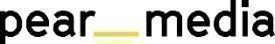 +420 733 643 825, petra@pearmedia.cz, pearmedia.cz
SOUKROMÁ OČNÍ KLINIKA GEMINI, www.gemini.czSoukromá oční klinika Gemini rozvíjí dlouholetou tradici zlínské oční chirurgie. První klinika byla otevřena ve Zlíně v roce 2003 a v současnosti provozuje klinika v České republice deset pracovišť: ve Zlíně, v Průhonicích u Prahy, Praze-Krči, Českých Budějovicích, Ostravě, Vyškově, Brně, Novém Jičíně a Liberci. Jako jediná česká oční klinika otevřela pracoviště také ve Vídni. Vedle operací zbavujících pacienty potřeby nosit brýle a operací šedého zákalu se na klinikách provádějí i estetické zákroky, jako například plastika horních a dolních víček. V čele týmu operatérů stojí světově uznávaný oční chirurg prim. MUDr. Pavel Stodůlka, Ph.D., FEBOS-CR.prim. MUDr. PAVEL STODŮLKA, Ph.D., FEBOS-CR, www.lasik.czStudium medicíny na Univerzitě Palackého v Olomouci ukončil v roce 1989 s vyznamenáním a pochvalou rektora. V roce 2000 absolvoval postgraduální studium na Lékařské fakultě Univerzity Karlovy v Hradci Králové s tématem disertace metoda LASIK, kterou v ČR zavedl. Zkušenosti s oční chirurgií sbíral i po světě, hlavně v Kanadě. Působil jako přednosta očního oddělení Baťovy nemocnice ve Zlíně. V roce 2003 založil soukromou oční kliniku Gemini – největší soukromou oční kliniku v Česku. Několik očních operací, například centraci vychýlené lidské čočky, implantaci presbyopické fakické čočky nebo odstranění vetchozrakosti pomocí laseru RElexSmile, provedl jako první oční chirurg na světě a řadu očních operací zavedl jako první v Česku. Vyvíjí nové lasery pro oční chirurgii, jako např. CAPSULaser. Přednáší na prestižních mezinárodních očních kongresech, vyučuje v kurzech pro zahraniční oční lékaře a byl zvolen prezidentem AECOS – Americko–evropského kongresu oční chirurgie. V roce 2019 si Pavel Stodůlka na své konto připsal další dvě světová prvenství – jako první oční chirurg na světě provedl operaci šedého zákalu novým femtomatrixovým laserem, který jako jediný disponuje robotickým ramenem a zároveň je nejrychlejším na světě. Druhým prvenstvím byla operace, takzvaná rotace lentikuly, která sníží astigmatismus oka pacienta (nesprávné zakřivení rohovky). Pravidelně se umisťuje v žebříčku nejoblíbenějších lékařů v Rakousku, v roce 2021 byl zvolen již potřetí. Jako první oční chirurg provedl laserovou operaci očí metodou CLEAR v Česku a Rakousku. Od roku 2022 je nositelem medaile Za zásluhy 1. stupně. Koncem roku 2022 převzal cenu profesora Emilia Campose za inovaci v oftalmologii.